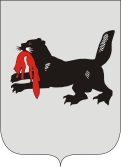 ИРКУТСКАЯ ОБЛАСТЬСЛЮДЯНСКАЯТЕРРИТОРИАЛЬНАЯ ИЗБИРАТЕЛЬНАЯ КОМИССИЯг. СлюдянкаОб аннулировании  регистрации кандидата в депутаты Думы Быстринского сельского поселения Слюдянского районаВ соответствии со статьей 69 Закона Иркутской области от 11 ноября 2011 года № 116-ОЗ «О муниципальных выборах в Иркутской области», на основании полученного «4» августа 2017 года письменного заявления о снятии своей кандидатуры от Казанцевой Жанны Степановны, зарегистрированной решением Слюдянской   избирательной комиссии от «28» июля 2017 года № 41/268 кандидатом в депутаты Думы Быстринского сельского поселения Слюдянского района, Слюдянская территориальная избирательная комиссияРЕШИЛА:1. Аннулировать регистрацию кандидата в депутаты Думы Быстринского сельского поселения Слюдянского района Казанцевой Жанны Степановны, гражданина Российской Федерации, дата рождения – 10 августа 1949 г., пенсионера, проживающей в д. Быстрая Слюдянского района Иркутской области, выдвинутой избирательным объединением Слюдянским местным отделением КПРФ.2. О принятом решении незамедлительно уведомить Казанцеву Жанну Степановну.  Разместить настоящее решение на официальном сайте администрации муниципального образования Слюдянский район.Председатель комиссии                      		           	Г.К. КотовщиковСекретарь комиссии                                                                  Н.Л. ТитоваР Е Ш Е Н И ЕР Е Ш Е Н И Е09 августа 2017 года№ 44/359